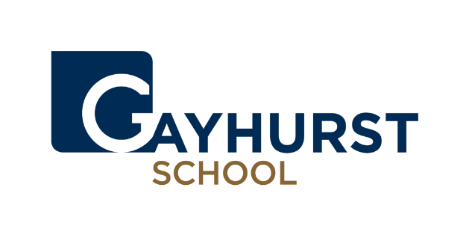 Staff ListSenior Leadership Team Teaching StaffAssistant StaffAdministrative StaffMaintenance/Ground StaffMr G R A DaviesHeadmaster Mr D Bushnell Deputy Head Miss M LeggAssistant Head (Senior School)Mrs H Williams Assistant Head (Junior School)Ms R Brown Assistant Head (Teaching & Learning)Mrs V Lakatos Bursar Miss M UptonDirector of Marketing & AdmissionsMiss C AisthorpeYear 2 TeacherMiss V AshbyReception Teacher Mrs S BakerTeaching Assistant Mrs P BremnerReception Teacher (Maternity Leave)Mr S BrownDirector of Co-Curricular
Year 6 Form TeacherMrs S ChurchTeaching Assistant Mr J ComerHead of MathsMrs W Cook Director of Digital Learning
Head of Computing
Year 6 Form Teacher
Maths Teacher Miss S CrosbieHead of Art
Year 6 Form Teacher Mrs L Davies Nursery Assistant Mrs B Dibble Head of Nursery Mrs E Ellis SENCo Mrs R Giles Year 3 Teacher Mrs K Hall Head of Girls' Games (Maternity Leave)Mr G Harris Geography Coordinator 
Year 4 Form Teacher Mrs D Harrison Teaching Assistant Mrs J Hubbard Teaching Assistant Mrs S InshawHead of Science Mrs J Johal Key Stage 2 Learning Support TeacherMr S Kearns Director of Sport Year 5 Form Teacher Mrs A Keeney Head of History 
Year 4 Form Teacher Mrs G Kelly Year 2 Teacher Miss P KereszturiMusic Teacher Miss S KimberYear 1 TeacherMrs R Lingley Lorenzo Head of PSHCE
Year 5 Form Teacher Mrs J Merrick Nursery AssistantMrs H O’FlanaganTeaching Assistant Mrs R PandyaYear 3 Teacher Mr W Pendered Year 5 Form TeacherMiss S Robertson Year 5 Form Teacher 
PE & Games Teacher Mrs C Ross Head of Girls' Pastoral Care 
Year 1 Teacher Mrs H Rouse Teaching Assistant Mr D Reeves Director of Music Mr A SotoHead of Spanish Mr B Stevenson Year 4 Form Teacher Miss M ToddReception Teacher (Maternity Cover)Mrs K VeldtmanYear 3 Teacher Mrs C VosTeaching Assistant Miss F WalkerGap Year StudentMrs S WhitakerReception Teacher Mrs N White Nursery Assistant Miss T Williams Head of English Mrs S Wilmot Head of Languages Mrs S Dobbins After School Club Coordinator Mrs T D'Sa PappHeadmaster's PAMrs S Harper School SecretaryMrs M Kay Admissions & Marketing AssistantMrs J LissoziFinance Assistant Mr S Plant Finance Manager Mr C Mills Groundsperson Mr A Norley Caretaker Mr B Cook Premises Support Staff 